  Monteroni 9 gennaio 2018AVVISO ALLE FAMIGLIEE p.c. alla DSGAai docenti Classi V Primaria di ambedue i plessi sc. di Arnesano e MonteroniAi docenti collaboratori DS Dell’AnnaG. NobileOggetto: 18 gennaio 2018 - incontro di orientamento con le famiglie degli alunni classi I - Scuola Primaria a.s. 2018/19.Con l’avvio in data odierna delle procedure di  registrazione finalizzate alle iscrizioni on line (compilazione modulo a partire dal 16 p.v. sino al 6 febbraio 2018)  per l’ a.s. 2018/19, tenuto conto delle importanti ricadute che questo delicato momento rappresenta per il prosieguo del percorso formativo per i propri figli e per la conseguente scelta dell’Istituzione scolastica, si comunica alle SS.LL. la data dell’incontro di orientamento previsto per ambedue le sedi di Arnesano e  Monteroni,  18 gennaio p.v. h.16:00/17:00 c/o la sede centrale Via Vetta D’Italia - Monteroni18 gennaio p.v. h. 17:30/18:30 c/o la sede di via Baracca,  Arnesano Si ringrazia per la collaborazione.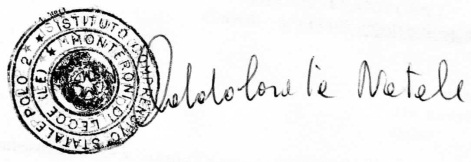 F.to Il Dirigente Scolastico(Addolorata Natale)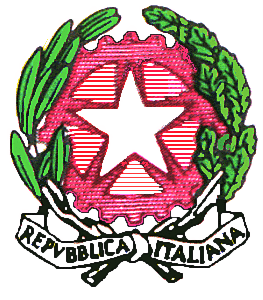 ISTITUTO  COMPRENSIVO POLO  2di Scuola dell’Infanzia, Primaria  e  Secondaria I° g.“Vittorio Bodini”ARNESANO – MONTERONI     SEDE CENTRALE :Via Vetta d’Italia – 73047  MONTERONI DI LECCE – Tel.0832/321010 – Fax 323868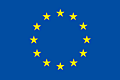 